弘扬诚信理念 引导文明风范“以诚感人者，人亦诚而应”。诚信既是中华民族传承千年的传统美德，也是社会主义核心价值观的重要内容。为大力营造社会诚信氛围，弘扬诚信文化、普及信用常识，培育和践行社会主义核心价值观，形成全民自觉遵纪守法、诚实守信的社会风尚，嵩溪政府开展了诚信宣传系列活动。通过社有学习园地，投放诚信宣传资料，并组织干部进行学习，向职工干部及来访居民传播诚信的种子。通过此次宣传，大家更加明白了诚信的重要性，失信的危害性，更好地引导居民做一个诚实守信、讲文明、懂礼貌的人，使讲诚信成为居民的普遍自觉行动。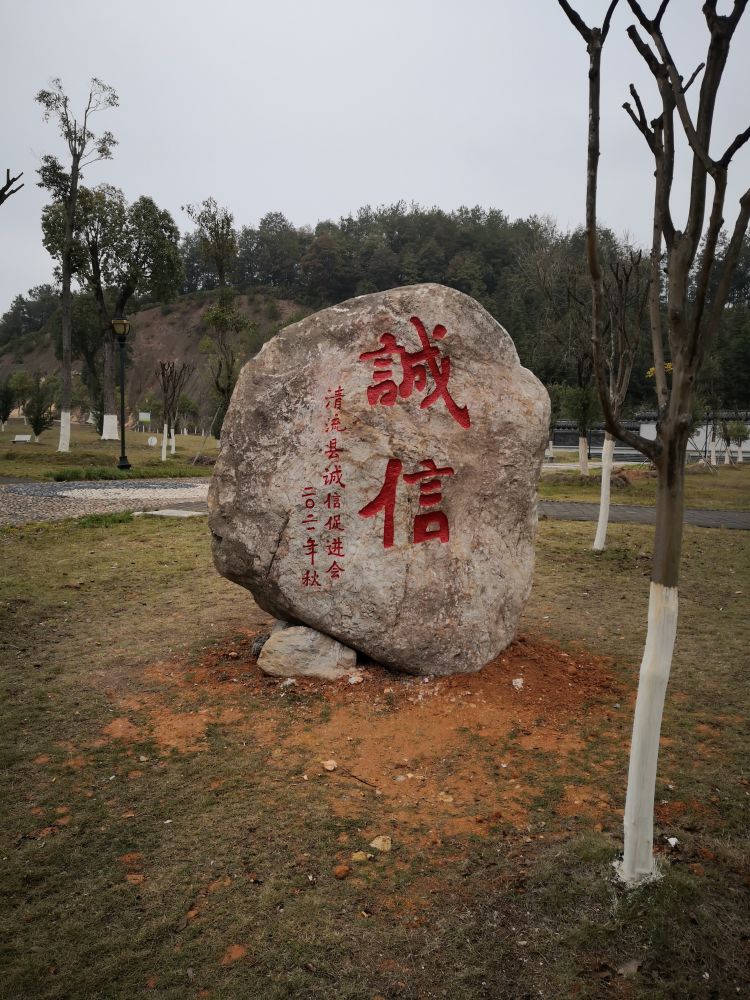 